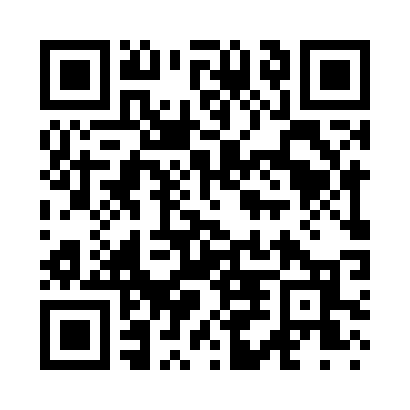 Prayer times for Park View, Colorado, USAMon 1 Jul 2024 - Wed 31 Jul 2024High Latitude Method: Angle Based RulePrayer Calculation Method: Islamic Society of North AmericaAsar Calculation Method: ShafiPrayer times provided by https://www.salahtimes.comDateDayFajrSunriseDhuhrAsrMaghribIsha1Mon4:005:351:035:018:3010:062Tue4:005:361:035:018:3010:063Wed4:015:371:035:018:3010:054Thu4:025:371:045:018:3010:055Fri4:035:381:045:018:3010:056Sat4:035:381:045:018:2910:047Sun4:045:391:045:018:2910:038Mon4:055:401:045:018:2910:039Tue4:065:401:045:018:2810:0210Wed4:075:411:055:018:2810:0211Thu4:085:421:055:018:2710:0112Fri4:095:421:055:018:2710:0013Sat4:105:431:055:018:269:5914Sun4:115:441:055:018:269:5815Mon4:125:441:055:018:259:5816Tue4:135:451:055:018:259:5717Wed4:145:461:055:018:249:5618Thu4:155:471:055:018:239:5519Fri4:175:481:055:018:239:5420Sat4:185:481:055:018:229:5321Sun4:195:491:055:018:219:5122Mon4:205:501:065:018:209:5023Tue4:215:511:065:008:209:4924Wed4:225:521:065:008:199:4825Thu4:245:531:065:008:189:4726Fri4:255:541:065:008:179:4627Sat4:265:541:065:008:169:4428Sun4:275:551:064:598:159:4329Mon4:295:561:054:598:149:4230Tue4:305:571:054:598:139:4031Wed4:315:581:054:588:129:39